Карта обеспеченности  информационными ресурсамипо профессии 43.01.09 Повар, кондитер Наименование циклов, разделов, дисциплин, профес. модулей, МДКНаименование циклов, разделов, дисциплин, профес. модулей, МДКАвтор, название, место издания, год издания, издательство(в наличии)Ссылка на основные  учебные изданияСсылка  на дополнительные учебные изданияЭлектронные образовательные, информационные ресурсы   педагогов техникумаБиблиотеки-партнеры:УрГАУ,УрГЭУ,СОУНБ им. В.Г.Белинского,МЦКООбщеобразовательная подготовкаОбщеобразовательная подготовкаОбщеобразовательная подготовкаОбщеобразовательная подготовкаОбщеобразовательная подготовкаОбщеобразовательная подготовкаОбщеобразовательная подготовкаРусский язык и литератураРусский язык и литература1 .Антонова Е.С. Русский  язык и литература. Русский  язык: учебник -2-е изд., стер.- Москва: Академия,2017 2.Русский  язык и литература.  Литература: учебник: в 2 ч./ под ред. Г. А. Обернихиной.- Москва: Академия,2016.http://www.hi-edu.ru/e-books/xbook107/01/index.html?part-005.htm/Валгина Н.С. Современный русский язык :учеб., 2002 г.http://wordgdz.ru/tag/russkiy-yazyik-10-klass/-учебники по русскому языкуhttp://nashol.com/knigi-po-russkomu-yaziku/#po_klassam_11-учебники по рус.языкуhttp://www.yangteacher.ru/uchebnik-russkij-yazyk-10-11-klass-golcova/-Гольцова Н.Г.Русский язык.10-11 кл.:учеб., 2014 г.http://www.yangteacher.ru/uchebnik-russkij-yazyk-10-11-klass-grekov/-Греков В.Ф. Русский язык.10-11 кл.:учеб., 2011 г.Литература. Учебник в 2 ч (НиСПО) Обернихина Г.А.www.alleng.ru/d/lit/lit416.htm - М.: 2015.http://proresheno.ru/uchebniki/literatura/11klass-учебники по литературе    http://wordgdz.ru/tag/literatura-10-klass/учебники п http://11klasov.ru/literature/11klasl/о литературеЛитература, Часть 2, Обернихина Г.А., , 2014. .nashol.com/2017041094040/literatura…2-obernihinaХрестоматия по литературе. 10 класс cкачатьdiego.android-best.net›…po-literature-10-klassКнига: Новейшая http://www.oshibok-net.ru/as-foreign/rki-site/Портал по рус.языкуhttp://nsportal.ru/shkola/russkiy-yazyk/library/2015/07/13/elektronnye-obrazovatelnye-resursy-ЭОР по рус.языкуrus.1september.ru журн.Русский языкhttp://www.gramota.ru/-справочно-ин. Порталhttp://www.hi-edu.ru/e-books/xbook107/01/index.html?part-005.htm/http://www.hi-edu.ru/e-books/xbook107/01/index.html?part-005.htm/http://videotutor-rusyaz.ru/ekzameny/bezplatnyevideouroki.html- видиотьютер по русскому языкуhttp://www.alleng.ru/edu/ruslang5.htm- учебные материалы по русскому языкуhttps://infourok.ru/elektronnie-resursi-dlya-uchitelya-russkogo-yazika-1315137.htmlЭлектронные ресурсы для учителя русского языкаhttp://gramota.ru – справочно-информационный интернет-портал «Русский язык».http://slovari.gramota.ru - онлайновые словари портала. Словари для всех. – разделы               информационно-справочного портала Грамота.руhttp://www.gramma.ru/RUS/ - справочный раздел «Русский язык» портала Грамма.ру..http://www.slovari.ru - ссылки на электронные словари, энциклопедии, библиотеки и лингвистические ресурсhttp://window.edu.ru/ - Единое окно доступа к образовательным ресурсамhttps://www.prlib.ru/ - Президентская библиотека им. Б.Н.Ельцинаhttps://xn--90ax2c.xn--p1ai/ - НЭБhttps://www.book.ru/cat/938-Художественная лиератураlit.1september.ruжурн.Литератураhttp://knigosite.org/library/authors- книгосайт-художественные произведенияdocs.google.com/file/d/0B6IlrxVNSZ8HQzlpcEg2Mm5LOVU/edit?usp=sharingЛитература. 9кл. Уч.-хрестом._Курдюмова Т.Ф_2001 -512с.pdfГреков, В.Ф. Русский язык. 10-11 кл.: учеб. – Москва: Просвещение, 2015 г.- МЦКООбернихина Г. А., Литература : учебник  : в 2 ч.. — Москва : Академия, 2018 ; 22 см. — (Профессиональное образование. Общеобразовательные дисциплины).- СОУНБ им. В. Г. БелинскогоИностранный языкИностранный язык.1.Английский язык для специалистов сферы общественного питания = English for Cooking and Catering : учеб. Щербакова Н. И., Звенигородская Н.С. – Москва: Академия, 20152.Англо-русский словарь. 73775 слов и выражений английского языка/ авт.-сост.. Н.В.Адамчик. – Мн.: Современный литератор, 2008 .http://allstuds.ru/uchebniki-angliyskogo-yazika/5553-planet-of-english-Лаврик Г. Planet of English:учеб, 2012 г.http://bglpu62.ucoz.ru/2016/Biblioteka/golubev_a-anglijskij_jazyk.pdf - Голубев А.П. Английский язык:учеб., 2013 г.http://www.knigafund.ru/tags/893-Книги на тему»англ.язык»Звенигородская Н.С., Щербакова Н.И. Английский язык для ... - Twirpxwww.twirpx.com/file/1759281/ Файл формата pdf; - 2005.http://fictionbook.ru/author/yuliya_borisovna_kuzmenkova/angliyiskiyi_yazyik_cd_uchebnik_i_prakti/-учебники по англ.языкуhttp://wooordhunt.ru/dic/content/en_ru-англ.-рус. Словарьhttp://sharelita.com/16654-angliyskiy-yazyk-dlya-specialistov-sfery-obschestvennogo-pitaniya.html Звенигородская Н.С., Щербакова Н.И. Английский язык для-2006 г.Кембриджский словарь: перевод с английского на русскийdictionary.cambridge.org/ru/словарь/англо-русский/англо-русский словарь - перевод - bab.lawww.babla.ru/английский- русскийhttp://www.alleng.ru/d/engl/engl805.htm- Карпова  Т.А.Английский язык для колледжей, 2015 г.eng.1september.ru –журн Englishhttp://eor-np.ru/taxonomy/term/223-Английскийязыкhttps://me.yanval.ru/-Обучающая системаhttp://nakirpichnikova.semlicey.edusite.ru/p5aa1.html-Английский языкwww.macmillanenglish.com - интернет-ресурс с практическими материалами для формир. и совер. видо-речевых умений инавыков. www.bbc.co.uk/worldservice/learningenglishwww.britishcouncil.org/learning-elt-resources.htm www.handoutsonline.comwww.enlish-to-go.com (for teachers and students) www.bbc.co.uk/videonation (authentic video clips on a variety of topics) www.icons.org.ukМетод.материалыwww.prosv.ru/umk/sportlight Teacher’s Portfolio www.standart.edu.ruwww.internet-school.ru www.onestopenglish.com – www.macmillan.ru.www.hltmag.co.uk (articles on methodology)www.iatefl.org (International Association of Teachers of English as a Foreign Language) www.developingteachers.com (lesson plans, tips, articles and more) www.etprofessional.com (reviews, practical ideas and resources)www.longman.comwww.oup.com/elt/naturalenglishwww.oup.com/elt/englishfilewww.oup.com/elt/wordskillswww.bntishcounciI.org/learnenglish.htmwww.teachingenglish.org.uk www.bbc.co.uk/skillswise N/ www.bbclearningenglish.com www.cambridgeenglishonline.com www.teachitworld.com www.teachers-pet.org www.coilins.co.uk/corpus www.flo-joe.comМатематика: алгебра, начала математического анализа, геометрияМатематика: алгебра, начала математического анализа, геометрия1.Башмаков М. И .Математика: алгебра и начала математического анализа, геометрия: учеб.- Москва: Академия,.2017. 2.Григорьев, С. П. Математика: учебник.- Москва: Академия,.2017.3.Григорьев, С. П. Сборник задач по высшей математике: учеб. пособие.- Москва: Академия,.2017.Maтeматика,2017nashol.com/2016110391596/matematika-bashmakov-m-ihttp://nashol.com/2016080790411/matematika-bashmakov-m-i-2014.html-Башмаковhttp://lib.chistopol.ru/?sub_id=119- Сборник задач по математике Башмаковhttp://www.kodges.ru/nauka/vuz/literatura2/334303-matematika-bashmakov-m.i..html Башмаков, Математика:учеб., 2014 г.https://nashol.com/2017090496248/matematika-grigorev-s-g-ivolgina-s-v-2014.html Григорьев, С. П. Математика: учебник.- Москва: Академия,.2014.eqworld.ipmnet.ruhttp://www.math.ru/lib/Книги по математикмhttp://mschool.kubsu.ru/npv/index.phpБиблиотека эл.учебных пособийhttp://proresheno.ru/uchebniki/algebra/11klass-учебники по алгебреhttp://proresheno.ru/uchebniki/geometria/11klass-учебники по геометрииhttp://readik.ru/str1_50_11.phpучебники по алгебре, математикеdocs.google.com/file/d/0B7Ce4p7ik67PN1ZwWS1vUVhqQUU/edit?usp=sharingАлгебра в таблицах. 7-11 кл. Справочное пособие_Звавич Л.И, Рязановский А.Р_2004 -98с.pdhttp://kvant.mccme.ru/_журн.Квантhttp://www.mathnet.ru/Общерос.мат. Порталhttp://compscience.narod.ru/Дидактические материалыhttp://zaba.ru/Математические олимпиадыmat.1september.ru – сайт журн.»Математикаwww.fcior.edu.ru(Информационные, тренировочные и контрольные материалыwww.school-collection.edu.ru (Единая коллекция цифровых образовательных ресурсов).ИсторияИсторияАртемов В.В., Лубченков Ю.Н. История Отечества: с древнейших времен до наших дней : учебник- Москва: Академия, 2017. г.www.alleng.ru/d/hist_vm/hist199.htm-Артемов В. В. История Отечества: с древнейших времен до наших дней : учебник- Москва: Академия, 2016. http://www.gumer.info/bibliotek_Buks/History/history2/Артемов В.В.История:учеб., 2004 гwww.alleng.ru/d/hist_vm/hist300.htmИстория. В 2-х частях. Артемов В.В., Лубченков Ю.Н.- 2013 гИстория отечества, С древнейших времен до наших дней ...nashol.com ›-Артемов, 2004 http://11book.ru/10-klass/231-istoriya-учебники по историиhttp://wordgdz.ru/tag/istoriya-rossii-10-klass/учебники по историиhttp://hi-electres.ru/ -ЭОРhttp://www.historia.ru/- –эл.библиотека поистории Мир истории –эл.журналhis.1september.ru-журн.Историяhttp://inion.ru/ww1 - эл.библиотекаИНИОН РАНwww. gUMER. INFO Библиотека Гумерhttp://www.bibliotekar.ru/Библиотекарь.Руhttps://ru.wikipedia.org/wiki/Википедияhttp://window.edu.ru/ - Единое окно доступа к образовательным ресурсамhttps://www.prlib.ru/ - Президентская библиотека им. Б.Н.Ельцинаhttps://xn--90ax2c.xn--p1ai/ - НЭБАстрономияАстрономия1.Воронцов-Вельяминов Б. А. Астрономия. Базовый уровень. 11 класс: учебник. – Москва: Дрофа, 2018.2.Чаругин В. М. Астрономия. Базовый уровень. 10-11 классы: учебник. – Москва: Просвещение, 2018.http://newgdz.com/uchebniki-10-11-klass/14867-vorontsov-velyaminov-uchebnik-bazovyj-uroven-astronomiya-11-klass-2018 -Воронцов-Вельяминов Б. А. Астрономия. 11 класс: учеб. – Москва: Дрофа, 2018.http://alleng.org/d/astr/astr042.htm - Левитан Е. П. Астрономия. 11 класс: учеб. – Москва: Просвещение, 2018.https://nashol.com/knigi-po-astronomii/#po_godam_2018 – Книги и учебники по астрономииhttp://studentam.net/content/category/1/99/109/- Электронная библиотека учебников по астрономииhttp://alleng.org/edu/astr1.htm - Ученая, справочная литература по астрономииhttps://www.rulit.me/tag/astronomyЭлектронные книги -Астрономияhttp://www.den-za-dnem.ru/school.php?item=300 -Ресурсы по астрономииФизическая культураФизическая культура1.Бишаева, А. А. Физическая культура. :учебник – Москва.: Академия, 2015. 2. Бишаева, А. А. Физическая культура.: учебник – Москва.: Академия, 2017.http://gdzklass.com/knigi-o-zdorove/fizicheskaya-kultura-uchebnye-posobiya/fizicheskaya-kultura-bishaeva-aa.html- Бишаева, А. А. Физическая культура. :учебник – Москва.: Академия, 2015.  https://rucont.ru/efd/313525Атлетическая гимнастика как одно из средств оздоровительной физической культуры / Н. Герега.— Сургут : РИО СурГПУ, 2014 .— 61 с.https://rucont.ru/efd/314560Организация оздоровительной физической тренировки обучающихся / Л. В. Диордица, .— Сургут : РИО СурГПУ, 2015. https://sites.google.com/site/mediatekatspk/katalog-elektronnyh-ucebnikov/fiziceskaa-kultura-учебники по физической культуреhttp://fictionbook.ru/author/svetlana_kadambaevna_ryabinina/fizicheskaya_kultura_uchebnik_i_praktikum_dlya_spo/Близневский А.Ю.Физическая культура,2015 г.Физическая культура. Бишаева А.А.www.alleng.ru/d/hlth1/hlth1_053.htm2012, 304с.) ( pdf)- 2012 г.http://www.alleng.ru/d/hlth1/hlth1_053.htmБишаева А.А.Физическая культура:учб, 2012 г.http://spo.1september.ru/-;ehy/ -журн.Спорт в школеhttp://bmsi.ru/-Б-ка межд. Спорт.информацииwww. minstm.gov.ru (Официальный сайт  Министерства спорта Российской Федерации).www. edu.ru (Федеральный портал  «Российское образование»).www. olympic.ru ( Официальный сайт Олимпийского комитета России).Основы безопасности жизнедеятельностиОсновы безопасности жизнедеятельности1.Хван ТА. Основы безопасности жизнедеятельности: учеб. - Ростов н/Д.: Феникс, 20152.Косолапова Н.В Основы безопасности жизнедеятельности. [Электронный ресурс]: учеб.. – 9-е изд.- М.:  Академия, 2014.. – 336 с.- URL.: www.alleng.ru/d/saf/saf117.htmОсновы безопасности жизнедеятельности. Косолапова Н.В ...www.alleng.ru/d/saf/saf117.htm М.: 2014. - 336 с. Учеб.Косолапова Н.В.Основы безопасности жизнедеятельности, учеб.nashol.com › - 2014 гhttp://www.alleng.ru/d/saf/saf118.htm-Арустамов, Э.А.Безопасность жизнедеятельности: учебник., 2013 г.http://yourlib.net/content/category/17/117/126/- Смирнов А.Т. Безопсность жизнедеятельности: учебник., 2009 г.http://proresheno.ru/uchebniki/obzh/11klass-учебники по ОБЖhttp://www.bibliorossica.com/book.html?currBookId=21136 Хван ТА. Основы безопасности жизнедеятельности: учеб. - Ростов н/Д.: Феникс, 2013http://nsportal.ru/user/277927/page/katalog-elektronnykh-obrazovatelnykh-resursov-po-osnovam-bezopasnosti-ОБЖhttp://www.docme.ru/doc/898945/e-lektronnye-obrazovatel._nye-resursy--e-or--ispol._zuyutsya - ОБЖhttp://obz112.ru/-Основы ОБЖХван, Т. А.
 Основы безопасности жизнедеятельности [Текст] : учебное пособие / Т. А. Хван, П. А. Хван. - Ростов-на-Дону : Феникс, 2014. – УрГЭУ.ФизикаФизикаФирсов А.В Физика для профессий и специальностей технического и естественно-научного профилей: учеб. – Москва: Академия,,2017.https://multiurok.ru/files/fizika-dlia-studientov-spo-dmitriieva-v-f.html- Дмитриев В. Ф. , Физика, для спец.: учеб.,  2013 г.docs.google.com/file/d/0B7Ce4p7ik67Pd3Y4d3BCUkx5b1U/edit?usp=sharing18602 - Физика 10кл. Проф. уровень - Касьянов В.А - 2013 - 432с.PDFdocs.google.com/file/d/0B7Ce4p7ik67PVElJWUlRdzdZQ1k/edit?usp=sharing18510 - Физика. 11кл. Баз. уровень - Касьянов В.А - 2012 - 272с.PDFhttp://avidreaders.ru/book/fizika-uchebnik-i-praktikum-dlya-spo.html- Кравченко Ю.В. Физика: учеб., 2016 http://wordgdz.ru/uchebniki-po-fizike/- учебники по физикеhttp://proresheno.ru/uchebniki/fizika/11klass-учебники по физикеhttp://www.twirpx.com/file/1791794/ Малинин А.Н. Сборник вопросов и задач по физике. 10-11 класс, 2008 г. http://wordgdz.ru/fizika-zadachnik-10-11-klass-ryimkevich/Рымкевич А. П. Физика:задачник. 10-11 кл. 2013 г.https://rucont.ru/efd/301435 Олимпиадные задачи по физике : [сборник] / А.П. Кузнецов, С.— М. : ИКИ, 2002 .— 87 с. https://ruslib.net/genre/c/282перельман Я. Занимательная физика. Кн.1fiz.1september.ru  – сайт журнала «Физика. Приложение к газете«Первое сентября»»www.fizika.ruФизика.rufizzzika.narod.ruЗадачи по физике с решениямиwww.abitura.comФизика для абитуриентовwww.alleng.ru/edu/phys.htmИнтернет ресурсы-физикаwww.fizika.ru- Физика для учащихся и преподавателейwww.abitura.com- Физика для абутуриентаIrodov.nm.ru Решения задач по физике из задачника Иродоваphysics.nad.ru-Физика в анимацияхclass-fizika.narod.ru-Интересные материалы по физикеphysica-vsem.narod.ru Интернет ресурсы по физикеОбществознание Обществознание Важенин А.Г Обществознание для профессий и специальностей технического, ест.-науч.. гум.профиля: учеб. – Москва: Академия, 2017 г.Обществознание для профессий и специальностей ... - Nashol.com , Важенин А.Г., 2014.http://avidreaders.ru/book/obschestvoznanie-uchebnik-dlya-spo.html- Федоров Б.И. Обществознание:учеб., 2016 г.http://wordgdz.ru/tag/obshhestvoznanie-10-klass/учебники по обществознаниюhttp://11klasov.ru/obchsestvoznanie/-учебники по обществознаниюhttp://www.rustest.ru (Федеральный центр тестирования)http://www.mioo.ru – Московский институт открытого образования; 
www.omczo.org( Окружной методический центр)http://fp.edu.ru/p1.html (Интернет-справочник «Все об учебниках»)http://window.edu.ru/ - Единое окно доступа к образовательным ресурсамhttps://www.prlib.ru/ - Президентская библиотека им. Б.Н.Ельцинаhttps://xn--90ax2c.xn--p1ai/ - НЭБГеографияГеография Баранчиков Е.В. География учебное пособие для студ. учреждений сред. проф. образования: учеб. – Москва: Академия,  2017.http://alleng.org/d/geog/geo250.htmБаранчиков Е.В. География учебное пособие для студ. учреждений сред. проф. образования: учеб. – Москва: Академия,  2016.http://wordgdz.ru/tag/geografiya-10-klass/-учебники по географииhttp://wordgdz.ru/tag/geografiya-11-klass/-учебники по географииhttps://rucont.ru/efd/332387Семенов, В.А. Социально-экономическое развитие современной России (географический аспект). Ч. 1 : учеб. пособие / В.А. Семенов .— М. : РГУП , 2015 .— 189 сhttp://11klasov.ru/geography/10klasge/учебники по географииdocs.google.com/file/d/0B6IlrxVNSZ8HcU1LalNrVUttY0E/edit?usp=sharingГеография. 10класс_Максаковский В.П_2012 -397с.PDFhttp://wordgdz.ru/geografiya-10-11-klass-kuznetsov-kim-bazovyiy-uroven/Кузнецов,Ким. География.10-11 кл.:учеб., 2011 г.http://www.geo.ru/GEO-журналtwirpx.com›Географияhttp://window.edu.ru/catalog/resources?p_rubr=2.1.3-География- ИРwww. wikipedia. org (сайт общедоступной универсальной интернет-энциклопедии).www. minerals. usgs. gov/minerals/pubs/county (сайт Геологической службы США).www. school-collection. edu. ru («Единая коллекции цифровых образовательных ресурсов»)http://www.geo2000.nm.ru – Географический портал.http://geographer.ru – Географический портал.http://geotest.nm.ru – Сборник тестов по географии.http://www.fipi.ru – Федеральный институт педагогических измерений.http://letopisi.ru – Вики-учебник для подготовки к ЕГЭhttp://geo.metodist.ru – Методическая лаборатория географии.http://www.geografia.ru  Сайт географического общества Россииhttp://mygeog.ru  Географический образовательный порталwww.faostat3.fao.org (сайт Международной сельскохозяйственной и продовольственной организации при ООН (ФАО)ЭкологияЭкология1..Экология : учебник / Я. В. Котелевская, И. В. Куко ; ред. Е. В. Титов. - 2-е изд., стер. - Москва : Академия, 2017. - 208 с : вкл. л., фот. - (Профессиональное образование).2.Денисов В.В. Экологические основы природопользования::учеб,- Ростов н/Д.: Феникс, 2014 http://avidreaders.ru/book/ekologiya-2-e-izd-per-i1.html- Кузнецов Л.М.Экология:учеб. и практ.,2016 г.http://www.alleng.ru/d/ecol/ecol78.htm- Арустамов Э.А. Экол.основы природопользования:учеб., 2008 г.https://rucont.ru/efd/208274Пушкарь, В. С. Экология : учебное пособие / Л. В.Якименко,  .— 2010 .— 260 сhttps://rucont.ru/efd/286896Маринченко, А.В. Экология : учебник / А.В. Маринченко  — М. : ИТК "Дашков и К", 2015 .— 304 с. : ил.http://studentam.net/content/category/1/6/10/-учебники по экологииhttp://www.twirpx.com/file/2113813/Константинов В.М. Экологические основы природопользования: учебник для студ. учреждений сред. проф. образования. — 15-е изд., стер. — М.: Академия, 2014.-240с.http://www.alleng.ru/edu/ecolog2.htm-Экологияhttp://asino-ecolog.com/index.php/internet-resursy-po-ekologii- Экологияhttps://www.prlib.ru/ - Президентская библиотека им. Б.Н.Ельцинаhttps://xn--90ax2c.xn--p1ai/ - НЭБДенисов В. В., Экологические основы природопользования : учебное пособие. — Ростов-на-Дону : Феникс, 2014. – СОУНБ им. В. Г. БелинскогоПрофильные учебные дисциплиныПрофильные учебные дисциплиныПрофильные учебные дисциплиныПрофильные учебные дисциплиныПрофильные учебные дисциплиныПрофильные учебные дисциплиныПрофильные учебные дисциплиныИнформатикаИнформатика1 Хлебников А.А. Информатика: учебник/- 5-е изд, стер. – Ростов н./Д.: Феникс, 2014.2. Цветкова М. С. Информатика: учебник. – Москва : Академия, 2017.3. Цветкова М. С. Информатика и ИКТ: практикум для профессий и специальностей естественно-научного и гуманитарного профилей,- Москва: Академия, 2017 http://alleng.org/d/comp/comp214.htm Цветкова М. С. Информатика и ИКТ: учебник. – 6-е изд., стер. - Москва: Академия, 2014.http://www.twirpx.com/file/399537/- Черноскутова И.А.Информатика:учеб, 2005 гhttps://rucont.ru/efd/286835Сердюков, В.А. ЕГЭ для родителей абитуриентов (математика, физика, информатика) / В.А. Сердюков .— М. : ИТК "Дашков и К", 2014 .— 149 сhttp://proresheno.ru/uchebniki/informatika/11klass-учебники по информатикиhttp://wordgdz.ru/tag/informatika-10-klass/-учеб. по информатикиИнформатика и ИКТ, Цветкова М.С., Великович
.nashol.com/2014012675495/informatika…ikt-cvetkova…- 2012 г.docs.google.com/file/d/0B6IlrxVNSZ8Hb1dkeUFtMXFYQ3M/edit?usp=sharingИнформатика и ИКТ. Базовый ур. 10-11кл._Семакин, Хеннер_2012 -246с.pdhttp://www.znanium.comhttp://metodist.lbz.ru/iumk/informatics/er.php-Информатикаwww.fcior.edu.ru Федеральный центр информационно – образовательныхресурсовwww.school-collection.edu.ru Единая коллекция цифровых образовательных ресурсов.http://www.klyaksa.net информационно-образовательный портал https://multiurok.ru  - Социальная сеть учителей. Публикация работ. http://gplinform.ucoz.ru -  Сайт по информатике для обучающихся и родителейИнформатика [Текст] : учебник для студентов образовательных учреждений среднего профессионального образования / А. А. Хлебников. - Изд. 5-е, стер. - Ростов-на-Дону : Феникс, 2014. - 444 с. : рис., табл. - (Среднее профессиональное образование).- УрГЭУХимияХимия1.Химия для профессий и специальностей естественно-научного профиля : учеб./п/р. О. С. Габриеляна. – М.: Академия, 2016. 2.Саенко, О.Е. Химия для нехим.специальностей: практикум. – Ростов н/Д.: Феникс, 2015.http://www.alleng.ru/d/chem/chem411.htm- Ерохин Ю.М. Химия:учеб., 2014 гhttp://proresheno.ru/uchebniki/himiya/11klassучебники по химииhttp://avidreaders.ru/book/himiya-uchebnik-i-zadachnik-dlya-spo.html- Сергеев Н.С. Химия:учеб, задачник, 2016 г.http://gdz-reshim.ru/category/himiya/-химия учебникиdocs.google.com/file/d/0B7Ce4p7ik67PYml0TkQ5Vi13WUE/edit?usp=sharingХимия. 10 класс. Базовый уровень_Габриелян О.С_2007 -192с.pddocs.google.com/file/d/0B7Ce4p7ik67PbzB0ZEhCcmlkREE/edit?usp=sharingХимия. 11 класс. Базовый уровень_Габриелян О.С_2007 -220с.pdfhttp://www.chem.msu.su/rus/jvho/Российский химический журнал http://www.hij.ru/-Химия и жизньhim.1september.ru –журн. Химияhttp://school-collection.edu.ru/e-learn/- цифровые образовательные ресурсы, методические рекомендацииhttp://www.chem.msu.ru/rus/elibrary/-электр. б-ка учебных материаловwww.krugosvet.ru Универсальная энциклопедия «Кругосвет»http://chemistry-chemists.com«Химия и Химики» - форум журнала (эксперименты по химии, практическая химия, проблемы науки и образования, сборники задач для подготовки к олимпиадам по химииwww.chem.msu.suЭлектронная библиотека по химии www.enauki.ru интернет-издание для учителей «Естественные науки» БиологияБиологияКонстантинов В.М. Биология для профессий и специальностей технического и естественнонаучного цикла : учеб.– М.: Академия, 2017.https://nashol.com/20180602100883/biologiya-dlya-professii-i-specialnostei-tehnicheskou-i-estestvenno-nauchnogo-profilei-konstantinov-v-m-2016.html Константинов В.М. Биология для профессий и специальностей технического и естественнонаучного цикла : учеб.– М.: Академия, 2016.http://avidreaders.ru/book/biologiya-2-e-izd-uchebnik-i.html- Ярыгин  В.Н. Биология:учеб, практикум, 2016 г.http://wordgdz.ru/tag/biologiya-10-klass/- учеб. по биологииhttp://fictionbook.ru/author/- Синельщикова В.В. Биология:учеб, 2015 г.http://loveread.me/genre.php?genre=87Автор: Мэри Роуч 
Название: Путешествие еды: Эксм: 2016,Йорг Циттлау Странности эволюции. Увлекательная биология, 2010http://proresheno.ru/uchebniki/biology/11klass-учебники по биологииdocs.google.com/file/d/0B6IlrxVNSZ8Hb2FNQ0lTTm9QUjA/edit?usp=sharingБиология. Общие закономерности. 9кл_Мамонтов С.Г, Захаров В.Б_2011 -278с.pdfhttp://www.alleng.ru/d/bio/bio147.htm- Константинов В.М. Общая биология:учеб, 2008 г.http://window.edu.ru/resource/521/60521. Козлова И.И. Биология – М.: «группа ГЭОТАР-медиа», 2016г В.Б_2011 -278с.pdfhttp://metodist.lbz.ru/iumk/biology/er.php-Биологияhttps://infourok.ru/cifrovie-elektronnie-resursi-po-biologii-1313477.html-Биологияwww.sbio.info — вся биология, статьи, новости, библиотека.www.biology.ru — электронный учебник по биологии, а так же электронные тесты.www.nrc.edu.ru — биологическая картина мира, раздел компьютерного учебника, разработанного в МГУwww.5ballov.ru/test — тест по всему школьному курсу биологии.www.nature.ok.ru — редкие и исчезающие виды животных России.www.window.edu.ru — единое окно доступа к образовательным ресурсам интернета по биологии Дополнительные учебные дисциплиныДополнительные учебные дисциплиныДополнительные учебные дисциплиныДополнительные учебные дисциплиныДополнительные учебные дисциплиныДополнительные учебные дисциплиныДополнительные учебные дисциплиныИстория УралаИстория УралаИстория Урала с древнейших времен до наших дней. 10-11 класс: учеб./ И. С. Огоновская И.С.,-Екатеринбург:  Сократ, 2003 . http://bookre.org/reader?file=1503603&pg=2История Урала с древнейших времен до наших дней. 10-11 класс : учеб./ И. С. Огоновская И.С.,- 2004. г.http://urbibl.ru/Literatura.htm_Книги, статьи об Урале http://book.uraic.ru/kraevedenie/ural_lb-Уральские авторыhttp://book.uraic.ru/kraeved/20/resurs1.htm-свердл.область, Урал, Приуралье.История Урала / География / Урал - всяинформацияriaural.ru › ГеографияИстория Урала — Ураловедhttps://uraloved.ru/istoriyaСтатьи об истории УралаХребет России Парфенов Леонид «Хребет России». Документальный фильм, 2008 г.http://elib.uraic.ru/handle/123456789/3 - Краеведение Уралаhttp://book.uraic.ru/-СОУНБ им. В.Г.БелинскогоИстория Урала с древнейших времен до наших дней : учебник для учащихся 10 - 11-х классов / [И. А. Алексашенко [и др.]; общ. ред.: И. С. Огоновская, Н. Н. Попов]. - Екатеринбург : Сократ, 2006. – УрГЭУАлексашенко Н. А., История Урала с древнейших времен до наших дней : учебник для учащихся 10-11 классов. — Екатеринбург : Сократ, 2006- СОУНБ им. В. Г. БелинскогоИнформационно-коммуникационные технологииИнформационно-коммуникационные технологии. Михеева  Е. В. Информационные технологии в профессиональной деятельности[ Электронный ресурс]: учеб.,- Москва: Академия, 2016 г.-384 с.- Режим доступа-http://wsturbo.net/books/pk/102086-miheeva-e-v-informacionnye-tehnologii-v-professionalnoy-deyatelnosti-2016-pdf.html-Елочкин М. Е.Информационные технологии: учеб., 2012.knigi.net/avtor-mihail-elochkin/21270-informacionnye-tehnologii-mihail-elochkin/read/page-1.htmбразовательные ресурсы сети Интернет по информатике [Электронный ресурс] /Режим доступа:  http://vlad-ezhov.narod.ru/zor/p6aa1.html   Информатика - и информационные технологии: cайт лаборатории информатики МИОО [Электронный ресурс] /Режим доступа: http://iit.metodist.ru . Интернет-университет информационных технологий (ИНТУИТ.ру) [Электронный ресурс] /Режим доступа:  http://www.intuit.ru   . Открытые системы: издания по информационным технологиям  [Электронный ресурс] /Режим доступа:  http://www.osp.ruМихеева Е. В., Информационные технологии в профессиональной деятельности : технические специальности : учебник . — Москва : Академия, 2014. — . — (Среднее профессиональное образование. Общепрофессиональные дисциплины).- УрГЭУРусский язык и культура речиРусский язык и культура речи1. Антонова, Е. С. Русский язык и культура речи: учеб. – Москва: Академия, 2014 2.Ващенко Е.Д .Русский язык и культура речи: учеб., пособие. – Ростов н/Д.: Феникс, 2015.Антонова Е.С., Воителева Т.М. Русский язык и культура речи...www.twirpx.com/file/1594862/ 2007.http://avidreaders.ru/book/russkiy-yazyk-i-kultura-Ефремов В. А. Русский язык и культура речи:учеб, практ, ,2016 г.http://fictionbook.ru/author/grigoriyi_yakovlevich_solganik- Солганик Г.Я.Рус. язык и культура речи:учеб, 2015 г. http://www.studfiles.ru/preview/3604035/- Введенская Л.А. Русский язык и культура речи:учеб., 2004 г.http://www.twirpx.com/file/1543561/ Дунев А.И., Ефремов В.А., Сергеева Е.В., Черняк В.Д.
Учебник. — Под ред. В.Д. Черняк. — М., СПб.: САГА: ФОРУМ, 2008. — 368 с. — (Профессиональное образование).http://gramma.ru/BIB/?id=4.0- учебная литератураАнтонова Е.С., Воителева Т.М. Русский язык и культура речи...www.twirpx.com/file/1594862/ 2007.http://gramma.ru/LNK/?id=1.0- http://gramma.ru/LNK/-Культура письменной речиhttp://window.edu.ru/catalog/resources?p_rubr=2.2.73.12.24-Культура речиhttp://www.alleng.ru/edu/ruslang5.htm-Русский язык и культура речиhttp://www.den-za-dnem.ru/school.php?item=295- Русский язык и культура речиОбщепрофессиональные дисциплиныОбщепрофессиональные дисциплиныОбщепрофессиональные дисциплиныОбщепрофессиональные дисциплиныОбщепрофессиональные дисциплиныОбщепрофессиональные дисциплиныОбщепрофессиональные дисциплиныОсновы калькуляции и учетаОсновы калькуляции и учетаБогаченко. В. М. Основы бухгалтерского учета: учеб. – 3-е изд.  испр. – Ростов н/Д. : Феникс, 2015..Каурова О.В., Чхиквадзе Н.А. Учет и отчетность предприятий ...www.twirpx.com/file/1120743/- 2012 г.http://www.twirpx.com/file/1898817/Потапова И.И. Калькуляция и учет:учеб., 2004 г.http://avidreaders.ru/book/kalkulyaciya-i-uchet-v-obschestvennom-pitanii.html- Самулевич и. Калькуляция и учет в общественном питании:учеб.. 2015 г.http://dptnzspl.com.ua/files/2.PDF- Перетятко  Т.И.  Основы калькуляции и учета общ.питании:учеб..2007г.http://www.twirpx.com/file/1081096/ Брыкова Н.В. Основы бухг.учета:учеб., 2003 г.Каурова О.В., Чхиквадзе Н.А. Учет и отчетность предприятий ...www.twirpx.com/file/1120743/- 2012 г.http://www.twirpx.com/file/1898817/Потапова И.И. Калькуляция и учет:учеб., 2004 гhttp://www.audit-it.ru Сайт Бухгалтерский учет. Налоги. Аудит. http://www.klerk.ru/buh Сайт Бухгалтеру - Клерк. Руhttp://www.minfin.ru/ru/Официальный сайт Министерства финансовhttp://www.pravcons.ru/ Сайт Интернет портал для бухгалтераОхрана трудаОхрана трудаКалинина, В. М. Охрана труда в организациях питания : учебник / В. М. Калинина. - 2-е изд., стер. - Москва : Академия, 2018.  - (Профессиональное образование). Бурашников Ю.М., Максимов А.С. Охрана труда в пищевой . - Twirpxwww.twirpx.com/file/415453/pdf- 2013 гhttp://avidreaders.ru/book/ohrana-truda-v-sfere-obschestvennogo-pitaniya.html- Еналеева И.Д. Охрана труда в сфере общественного питания: учеб.. 2006 г.Бурашников Ю.М., Максимов А.С. Охрана труда в пищевой . - Twirpxwww.twirpx.com/file/415453/pdf- 2013 гКонституция Российской Федерации [Электронный ресурс] / Режим доступа: http://www.constitution.ruГражданский кодекс Российской Федерации. [Электронный ресурс] / Режим доступа: http://base.garant.ru/10164072/ Трудовой кодекс Российской федерации [Электронный ресурс] / Режим доступа: http://ivo.garant.ru/#/document/12125268/paragraph/6963504:1Уголовный кодекс Российской Федерации [Электронный ресурс] / Режим доступа: http://base.garant.ru/10108000/http://festival.allbest.ru /articles/55682 Иванов А.А. Открытый урок «Электробезопасность на предприятии общественного питания». 2011http://www.ohranatruda.ru Информационный портал «Охрана труда в Россииhttp://www.gost.ru Официальный сайт Федерального агентства РосстандартИванов А.А. Открытый урок «Электробезопасность на предприятии общественного питания». 2011.  [Электронный ресурс] /Режим доступа: http://festival.allbest.ru /articles/55682, свободный Информационный портал «Охрана труда в России [Электронный ресурс] /Режим доступа:  http://www.ohranatruda.ruОфициальный сайт Федерального  агентства  по техническому регулированию и метрологии Росстандарт [Электронный ресурс] /Режим доступа: http://www.gost.ruОсновы менеджмента, маркетингаОсновы менеджмента, маркетинга1.Основы экономики, менеджмента и маркетинга в общественном питании [Текст] : учебник / С. Б. Жабина, О. М. Бурдюгова, А. В. Колесова. - 2-е изд., стер. - Москва : Академия, 2018. - 320 с : рис., табл. - (Профессиональное образование). 2. Казначевская Г.Б. Менеджмент :учеб., - 16 –е изд., стер. – Ростов н/Д. : Феникс, 2015.https://mestialibi.ru/?p=28069-Жабина С. Б. Основы экономики, менеджмента и маркетинга  общественном питании: учеб. – Москва: Академия, 2015 г.http://avidreaders.ru/book/menedzhment-uchebnik-dlya-spo.html- Астахова Н. И. Менеджмент:учеб., 2016 г.http://aldebaran.ru/author/anatole-Иванова И.А. Менеджмент:учеб,, практ, 2016 г.http://www.bibliotekar.ru/biznes-29/-Драчев  Е.Л. Менеджмент: учеб., 2002 г.https://rucont.ru/efd/287007Юкаева, В.С. Менеджмент: краткий курс : учеб. пособие / В.С. Юкаева .— 4-е изд. — М. : ИТК "Дашков и К", 2014 .— 104 с. http://www.znanium.comМетелёв С.Е., Иванкин Н.К., Косьмин А.Д. Менеджмент...twirpx.com›file/981564/а zip. -2008 г.http://nashol.com/2016111291740/menedjment-dracheva-e-l-ulikov-l-i-2012.html- Драчева Е. Л. Менеджмен:учеб., 2012 г.http://www.twirpx.com/file/776378/- Барышев А.Ф. Маркетинг:учеб, 2006 г.http://avidreaders.ru/book/osnovy-marketinga-uchebnik-dlya-spo.html- Карпова С.В. Основы маркетинга:учеб., 2015 г.Российская Федерация. Законы. Федеральный закон "О развитии малого и среднего предпринимательства в Российской Федерации" от 24.07.2007 N 209-ФЗ (действующая редакция, 2016г) http://www.consultant.ruhttp:// www.Management-Portal.ru – справочная системаhttp:// www.Economi.gov.ru http:// www.Minfin.ru  - сайт Министерства финансов РФhttp://www.aup.ru – административно-управленческий порталРоссийская Федерация. Законы. Федеральный закон "О развитии малого и среднего предпринимательства в Российской Федерации" от 24.07.2007 N 209-ФЗ (действующая редакция, 2016г) http://www.consultant.ruhttp:// www.Management-Portal.ru – справочная системаhttp:// www.Economi.gov.ru http:// www.Minfin.ru  - сайт Министерства финансов РФhttp://www.aup.ru – административно-управленческий порталhttp://www.aup.ru/library/- Эл. Библиотека менеджмент, маркетингhttp://www.marketing.spb.ru/ Библ-ка маркетологаhttp://www.znanium.comГомола, Александр Иванович. 
    Экономика для профессий и специальностей социально-экономического профиля [Текст] : практикум : учебное пособие  / А. И. Гомола, П. А. Жанин, В. Е. Кириллов. - 4-е изд., стер. - Москва : Академия, 2014. - 142 с. : табл. - (Профессиональное образование. Общеобразовательные дисциплины). - Библиогр.: с. 140-141- УрГЭУЖабина С. Б., Основы экономики, менеджмента и маркетинга в общественном питании : учебник для СПО.— Москва : Академия, 2014. - СОУНБ им. В. Г. БелинскогоДеловая культураДеловая культураШеламова, Г.М. Деловая культура и психология общения :учеб. - 15-е изд. –Москва.: Академия,2017.http://www.aup.ru/books/m1319/- Этика делового общения- 2010 г.http://avidreaders.ru/- Чернышова Л. И. Деловая культура:учеб, пратикум, 2016 г.https://rucont.ru/efd/286930Деловое письмо : учеб.-справ. пособие / И.Н. Кузнецов .— 5-е изд. — М. : ИТК "Дашков и К", 2015 .— 199 с.В. В.Кафтан Деловая культура. Учебник и практикум для СПО с2016 г.-http://fictionbook.ru/author/lidiya_ivanovna_chernyishova/delovaya_kultura_uchebnik_i_praktikum_dlya_spohttp://laptop.ucoz.net/Library/delovaja_ehtika.pdf-Подопригора  М.Г.Деловая этика:учеб., 2012 г.http://www.alleng.ru/d/manag/man366.htm-Измайлова М. А. Деловое общение:учеб., 2011 г.. Психология общения. Практикум по психологии : Учебное пособие / Ефимова Н. С. -  Москва :  "ФОРУМ" :  ИНФРА-М", 2014. - 192 с. - для учащихся ПТУ и СПО. - ISBN 978-5-8199-0249-
http://znanium.com/go.php?id=410246http://www.aup.ru/library/- Эл. Библиотекаhttp://window.edu.ru/catalog/resources/uchebnik-etika-Этика делового общенияРисование и лепкаРисование и лепка.Иванова И. Н. Рисование и лепка :учеб. – 3-е изд., стер. – Москва: Академия, .2013.И.Н. Иванова. Рисование и лепкаhttps://edu.tatar.ru/upload/images/files/Текст%20учебника%20.pdf- 2011 г.http://booksee.org/book/760484-Коева И. А. Рисование и лепка кондитерских изделий:учеб., 2001 г.http://www.alleng.ru/d/art/ris104.htm Спецрисунок и художественная графика. Беляева С.Е., Розанов Е.А., 2006 г.http://www.twirpx.com/file/2113921/Шеламова Г.М. Основы этики и психологии профессиональной деятельности: учеб. 2013 г.Hlebopechka.ruХлебопечка.ruHlebopechka.ruХлебопечка.ru  Мастер-классыhttp://www.liveinternet.ru/users/5081819/post285848401/Лепка фигурокПсихология профессиональной деятельностиПсихология профессиональной деятельностиШеламова, Г.М. Деловая культура и психология общения :учеб. - 15-е изд. –Москва.: Академия,2017.http://www.twirpx.com/file/2113921/Шеламова Г.М. Основы этики и психологии профессиональной деятельности: учеб. 2013 г.http://avidreaders.ru/book/etika-i-psihologiya-professionalnoy-deyatelnosti-uchebnik.html- Карпов А. В. Этика и психология профес. деятельност:учеб., 2016 г.https://rucont.ru/efd/314968Измайлова, Е. Н. Психология делового общения : учебное пособие / Э.Г. Касимова, .— Уфа : УГУЭС, 2014 .— 272http://www.studfiles.ru/preview/6024085/Панфилова  А.П. Психология общения: учеб., 2013 г. http://window.edu.ru/resource/197/38197-Психология проф. деятельностиhttp://druzhilov.ru/-Психология проф. деятельности http://window.edu.ru/resource/116/75116-Психология проф. деятельностиhttp://psychologiya.com.ua/psixologicheskie-sajty.html-ПсихологияКухня народов РоссииКухня народов России1.Усов В. В. Русская кухня: блюда из овощей, грибов, молока и яиц, круп и муки. Выпечка.: учеб. – Москва: Академия, 2008. 2.Сборник рецептур блюд и кулинарных изделий кухонь народов России для предприятий общ .питания./ А. Т. Васюкова -2-е  изд. - Москва: Дашков и К,  2014.http://www.twirpx.com/file/271048/ Сырников М. Настоящая русская еда. Часть 2http://www.twirpx.com/file/392160/ Ковалев Н.И., Русская кухня, 2000 http://fanread.ru/book/4286541/?page=3Похлебкин В. В. Большая энциклопедия кулинарного искусства. Все рецептыhttp://www.twirpx.com/file/916232/ Сбитнева Е.М. Лучшие рецепты национальных кухонь, 2004 г.http://royallib.com/book/pohlebkin_v/natsionalnie_kuhni_nashih_narodov.html- Похлебкин  В. – Национальные кухни наших народов, 2010 г.http://russlovo.today/rubricator/recepty/kuxnya-narodov-rossii-журн.Русское словоКухни народовмираhttp://www.rulit.me/series/kuhni-narodov-mira- книгиwww.millionmenu.ru/ кулинария Миллион менюwww.supercook.ru/большая российская кулинарияwww.eda-recepty.com- национальная кухня народовhttp://www.rulit.me/books/nepridumannaya-istoriya-russkoj-kuhni-read-287737-1.html  Сюткин П. Сюткина О.А. Непридуманная история русской кухни – М., АСТ,2012http://my-tfile.org/forum/viewtopic.php?t=682190 Мировая кухня. Кулинарные хиты со всего света из наших продуктов (Е.Чекалова, Гелия Делеринс, Л.Парфенов)/ [2012, http://padaread.com/?book=114896- Сборник рецептур блюд и кулинарных изделий  кухонь народов России для предприятий общественного питания/п/р.А. Т. Васюковой, 2012 гhttp://www.twirpx.com/file/1158144/.Сборник рецептур блюд и кулинарных изделий кухонь народов России для предприятий общ.питания / а. Т. Васюкова. - М.: Дашков и К, 2013.Усов, В. Васильевич
    Русская кухня. Блюда из овощей, грибов, молока и яиц, круп и муки. Выпечка : учебное пособие для студентов образовательных учреждений среднего профессионального образования / В. В. Усов. - Москва : Академия, 2008. - 415 с. : рис., табл. - (Основы кулинарного мастерства). - Библиогр.: с. 411- УрГЭУСборник рецептур блюд и кулинарных изделий кухонь народов России для предприятий общественного питания [Текст] : сборник / под ред. А. Т. Васюковой. - 2-е изд. - Москва : Дашков и К°, 2014. - 208 с.- УрГЭУСборник рецептур блюд зарубежной кухни : нормативный документ / [А. И. Тютюнник [и др.]; под ред. А. Т. Васюковой ; Ассоц. кулинаров России, Моск. гос. ун-т пищевых пр-в, Рос. ун-т кооп. - Москва : Дашков и К°, 2009. – урГЭУОсновы микробиологии, санитарии и гигиена в пищевом .производствеОсновы микробиологии, санитарии и гигиена в пищевом .производствеКоролев, А. А. Микробиология, физиология питания, санитария и гигиена: учебник: в двух частях. Ч. 1. / А. А. Королёв. - 2-е изд., стер. - Москва : Академия, 2018. - 256 с. - (Профессиональное образование). .2.Мартинчик,А.Н.Микробиология, физиология питания, санитария: учеб..-Москва: Академия, 2016.3. Лаушкина Т.А. Основы микробиологии, санитарии и гигиены в пищевом производстве:учеб.- Москва.: Академия, 2014.4.Лаушкина, Т. А. Основы микробиологии, физиологии питания, санитарии и гигиены : учебник / Т. А. Лаушкина. - 2-е изд., стер. - Москва : Академия, 20185.Мармузова Л. В. Основы микробиологии, санитарии и гигиены в пищевой промышленности  :учеб.-9-е изд., стер.  – Москва.: Академия, 2016.Российская Федерация. Постановления. Правила оказания услуг общественного питания [Электронный ресурс]: постановление Правительства РФ: [Утв. 15 авг. 1997 г. № 1036: в ред. от 10 мая 2007 № 276].- http://ozpp.ru/laws2/postan/post7.html7. СанПиН  2.3.2. 1324-03Гигиенические требования к срокам годности и условиям хранения пищевых продуктов [Электронный ресурс]: постановление Главного государственного санитарного врача РФ от 22 мая 2003 г. № 98. http://www.ohranatruda.ru/ot_biblio/normativ/data_normativ/46/46201/8. СанПиН 2.3.2.1078-01  Гигиенические требования безопасности и пищевой ценности пищевых продуктов [Электронный ресурс]: постановление Главного государственного санитарного врача РФ от 20 августа 2002 г. № 27. http://www.ohranatruda.ru/ot_biblio/normativ/data_normativ/46/46201/http://bookmix.ru/book.phtml?id=602432-Мартинчик А.Н. Микробиология, физиология питания, санитария:учеб., 2012 г.http://bookmix.ru/book.phtml?id=1100546 Мармузова Л.В. Основы микробиологии санитарии и гигиены в пищевой промышленности: учеб,  2014 г.http://rubuki.com/books/mikrobiologiya-fiziologiya-pitaniya-sanitariya-1- Мартинчик А.Н. Микробиология. Физиология питания,санитария:учеб., 2010 г.http://www.twirpx.com/file/769090/-Мармузова  Л.В. основы микробиологии, санитарии и гигиены в пищевой промышл.:учеб., 2004 г.http://pu66.ru/files/biblioteka/povar,%20konditer/matyuhina%20osnovy%20fiziologii.pdf-Матюхина З.П.Основы физиологии питания,гигиены и санитарии:учеб., 1989 г.http://kingmed.info/knigi/Gigiena/book_3756/Osnovi_fiziologii_pitaniya_sanitarii_i_gigieni-Matyuhina_ZP-2002-pdf-Книги по гигиене, санитарииhttp://www.twirpx.com/file/769090/Мармузова Л.В. Основы микробиологии санитарии и гигиены в пищевой промышленности:учеб,  2004 г.https://eknigi.org/professii/180099-sanitariya-i-gigiena-na-predpriyatiyah-obschestvennogo-pitaniya.html-Тамова М.Ю. Санитария и гигиена на предприятиях общественного питания:учеб, 2012 г.https://rucont.ru/efd/294619-Межотраслевая эл. библиотека Руконт-Доценко, В.А. Практ .руководство по санитарному надзору за предпр. пищевой и перераб. промышленности, общественного питания и торговли : учеб. пособие . — СПб. : ГИОРД, 2013 .— 831 с. http://zdamsam.ru/a7597.html-Блинкова Т. М .Лекционный материал, 2015 г.http://bookmix.ru/book.phtml?id=1100546 Мармузова Л.В. Основы микробиологии санитарии и гигиены в пищевой промышленности: учеб,  2014 г.СанПиН 2.3.6. 1079-01 Санитарно-эпидемиологические требования к организациям общественного питания, изготовлению и оборотоспособности в них пищевых продуктов и продовольственного сырья [Электронный ресурс]: постановление Главного государственного санитарного врача РФ от 08 ноября 2001 г. № 31 [в редакции СП 2.3.6. 2867-11 «Изменения и дополнения» № 4»]. – Режим доступа:http://ohranatruda.ru/ot_biblio/normativ/data_normativ/9/9744/http://alexandrafb.ucoz.net/load/osnovi/5-Основы микробиологииhttp://smikro.ru/?cat=69&paged=4-Основы микробиологии, санитарииhttp://www.eurolab.ua/microbiology-virology-immunology/3660/3670/30722-Основы санитарной микробиологииhttp://www.bestlibrary.ru On–line библиотека http://www.vavilon.ru/ Государственная публичная научно–техническая библиотека  России http://medichelp.ru/uchebnik/gigiena/2363-gigiena-predpriyatiy-obschestvennogo-pitaniya-trebovaniya-k-sanitarnomu-rezhimu.html-Гигиена на предприятиях общ.питанияhttp://restorator.name/personal/podgotovka-ofitsianta/118-lichnaya-gigiena.html-Гигиена работников общ.питанияРубина, Е. А. Микробиология, физиология питания, санитария: учебное пособие [Электронный ресурс] / Е. А. Рубина. – М.: Форум, 2015. – 240 с.- URL: http://znanium.comВестник индустрии питания [Электронный ресурс]. – Режим доступа:  http://www.pitportal.ru/Всё о весе [Электронный ресурс]. – Режим доступа: www.vseovese.ruГрамотей: электронная библиотека [Электронный ресурс]. – Режим доступа: www.gramotey.comКаталог бесплатных статей [Электронный ресурс]. – Режим доступа: www.rusarticles.comКаталог ГОСТов [Электронный ресурс]. – Режим доступа: www.gost.prototypes.ruЛибрусек: электронная библиотека [Электронный ресурс]. – Режим доступа: www.lib.rusМедицинский портал [Электронный ресурс]. – Режим доступа: www.meduniver.comОткрытый портал по стандартизации [Электронный ресурс]. – Режим досту-па:www.standard.ruЦентр ресторанного партнёрства для профессионалов HoReCa [Электронный ресурс]. – Режим доступа: http://www.creative"chef.ru/Fictionbook.lib [Электронный ресурс]. – Режим доступа: www.fictionbook.ruФизиология питания с основамитовароведения продовольственных товаровФизиология питания с основамитовароведения продовольственных товаров1. .Королев, А. А. Микробиология, физиология питания, санитария и гигиена: учебник: в двух частях. Ч. 1. / А. А. Королёв. - 2-е изд., стер. - Москва : Академия, 2018. - 256 с. - (Профессиональное образование).2.Лаушкина, Т. А. Основы микробиологии, физиологии питания, санитарии и гигиены : учебник / Т. А. Лаушкина. - 2-е изд., стер. - Москва : Академия, 20183 , Матюхина З.П. Основы физиологии питания, микробиологии, гигиены и санитарии: учеб.- 10-е изд., стер.- Москва.: Академия,  2017..4.Мартинчик А. .Н.Микробиология, физиология питания, санитария: учеб..-Москва: Академия, 2016.http://www.phoenixrostov.ru/topics/book/?id=O0063417Тимофеева В.А. Товароведение продовольственных товаров:учеб., 2013 г.Товароведение пищевых продуктов. (Матюхина...)bookre.org›Reader›BookReader- 2011 г.http://avidreaders.ru/book/fiziologiya-pitaniya-uchebnikpraktikum-dlya.html-Васильева И.В.Физиология питания:учеб, практикум, 2016 г.http://bookre.org/reader?file=1238960- Матюхина З.П.Основы физиологии питания, санитарии, 1984 г.https://www.book.ru/book/922281- Амбросьева Е.Д.Физиология питания:учеб, 2012 г..Сологубова Г. С. Организация обслуживания в организациях общественного питания: учеб. для СПО [Электронный ресурс] / Г. С. Сологубова. – М: Юрайт, 2016. – 379 с. - URL: www.biblio-online.ruМатюхина З.П. Основы физиологии,питания...fitpit.at.ua›…matjukhina_z…fiziologii_pitanija…i…9- 2012 г.http://rubuki.com/books/osnovy-fiziologii-pitaniya-Лутошкина Г.Г. Физиология питания:учеб., 2012г.http://www.znanium.comhttp://tzubenko2014.ucoz.ru/-Физиология питания и основы товароведенияhttp://www.dietolog.org/pФизиология питанияhysiology/http://diplomba.ru/work/16477Санитария и гигиена питанияhttp://kineziolog.su/content/internet-resursy-po-fiziologii-Физиология питанияhttp://www.zavtrasessiya.com/index.pl?act=PRODUCT&id=2780-Товароведениеhttp://www.grandars.ru/college/tovarovedenie/tovarovedenie-prodovolstvennyh-tovarov.html-Товароведениепродовольственных товаровwww.garant.ru Сайт Справочно-правовая система Гарант www.consultant.ru Сайт Спр.-прав.система Консультант ПлюсТехническое оснащение и организациярабочего местаТехническое оснащение и организациярабочего места1.Калинина, В. М. Охрана труда в организациях питания : учебник / В. М. Калинина. - 2-е изд., стер. - Москва : Академия, 2018.  - (Профессиональное образование). 2.Лутошкина, Г.Г. Техническое оснащение и организация рабочего места : учебник / Г. Г. Лутошкина, Ж. С, Анохина. - 2-е изд., стер. - Москва : Академия, 2017.  - (Профессиональное образование). 3.Лутошкина, Г. Г. Техническое оснащение организаций питания : учебник / Г. Г. Лутошкина, Ж. С. Анохина. - 2-е изд., стер. - М. : Академия, 2018. - (Профессиональное образование).\Золин В. П. – Технолог.оборудование...wsturbo.net›…zolin…tehnologicheskoe-oborudovanie… А: Академия Год: 2012http://www.phoenixrostov.ru/topics/book/?id=O0064466-Шуляков  Л.В. Оборудование предприятий торговли и общественного питания: учеб., 2013 г.http://www.bestreferat.ru/referat-145958.htmlОборудование предприятий общественного питания:у чеб., 2008 г.http://bookz.ru/authors/ol_ga-6amkut_/professi_159/1-professi_159.html- Шамкуть О. Профессия кондитер:учеб.,1959 г.http://e-libra.ru/read/193413-professiya-povar.-uchebnoe-posobie.html-Барановский В.А. Профессия повар:учеб.,2006 г.http://mylektsii.ru/11-89275.html- Организация рабочего места повара.кондитераhttp://www.newreferat.com/ref-5930-10.html-Организация работы кондитерского цехаhttp://works.doklad.ru/view/VTsyijVzTzY/8.html-Организация производства общественного питанияwww. almih.narod.ru - Библиотека энергетикиwww.gost.ru – сайт Госстандартаwww.gosnadzor.ru  - сайт Госгортехнадзораwww.tehdoc.ru – сайт нормативных документовЭкономические и правовые основы производственной деятельностиЭкономические и правовые основы производственной деятельности.Каменева М.В. Экономические и правовые основы производства  на пред общ. питания: учеб,- Ростов н/Д.: Феникс, 2016... Румынина В.В. Правовое обеспечение профессиональной деятельности:[Электронный ресурс]учебник. – Москва: Академия, 2014. – URL: https://www.twirpx.com/file/1757117http://www.alleng.ru/d/econ/econ536.htm- Кожевников  Н.Н. Осноы экономики:учеб., 2014 г.https://www.litmir.me/bd/?b=129242- Борисов  Е.Ф. Основы экономики, 2008 г.http://studlib.com/content/category/10/36/42/Соколова С.В. Основы экономики:учеб., 2005 г.http://studlib.com/osnovy_ekonomiki.html-Основы экономики(книги)http://lifeinbooks.net/biznes-knigi/ekonomika/-Популярные книги по экономикеhttp://www.twirpx.com/file/750877/Шкатулла В. И.. Основы правовых знаний: Учеб. п...- 2004 http://www.twirpx.com/file/1042979/ Шкатулла В.И.Правоведение:учеб.,2002 г..,http://knigi.link/pravovedenie-besplatmo/osnovyi-prava-uchebnik-dlya-studentov.html- Румынина В. В. Основы права:учеб., 2005 гhttp://avidreaders.ru/book/pravovoe-obespechenie-professionalnoy-deyatelnosti-2-e.html- Капустин А.Я. Правовое обеспечение профессиональной деятельности:учеб., 2016 г.http://pu66.ru/files/biblioteka/obsheobrazovatel'nye%20predmety/yakovlev%20a.%20i.%20osnovy%20pravovedeniya.pdf- Яковлев А.И. Основы правоведения:учеб., 2001 г.https://rucont.ru/efd/238186Афонин, М. В. Права человека : учеб. пособие / М. В. Афонин .— Ярославль : ЯрГУ, 2012 .— 108http://www.aup.ru/library/- Эл.библиотека экономической литературыhttp://institutiones.com/download.html?start=20- азы экономики-2015 г.http://www.znanium.comhttp://www.consultant.ru/popular/obob Компания «Консультант Плюс», тематический классификатор «Гражданское право», информационный банк «Путеводитель по договорной работе», тематический классификатор «Труд и занятость населения»http://www.grandars.ru/college/pravovedenie/-Правоведениеhttp://pravovedka.ru/-Основы правоведенияhttp://www.apatitylibr.ru/index.php/2010-09-06-08-29-37-Правовые ресурсыИностранный язык в профессиональной деятельностиИностранный язык в профессиональной деятельностиАнглийский язык для специалистов сферы общественного питания = English for Cooking and Catering : учеб. Щербакова Н. И., Звенигородская Н.С. – Москва: Академия, 2015Начало формыКонец формыhttp://allstuds.ru/uchebniki-angliyskogo-yazika/5553-planet-of-english-Лаврик Г. Planet of English:учеб, 2012 г.http://www.alleng.ru/d/engl/engl805.htm- Карпова  Т.А.Английский язык для колледжей, 2015 г.http://bglpu62.ucoz.ru/2016/Biblioteka/golubev_a-anglijskij_jazyk.pdf - Голубев А.П. Английский язык:учеб., 2013 г.http://www.knigafund.ru/tags/893-Книги на тему»англ.язык»http://fictionbook.ru/author/yuliya_borisovna_kuzmenkova/angliyiskiyi_yazyik_cd_uchebnik_i_prakti/-учебники по англ.языкуЗвенигородская Н.С., Щербакова Н.И. Английский язык для ... - Twirpxwww.twirpx.com/file/1759281/ Файл формата pdf; - 2005.http://sharelita.com/16654-angliyskiy-yazyk-dlya-specialistov-sfery-obschestvennogo-pitaniya.html Звенигородская Н.С., Щербакова Н.И. Английский язык для-2006 г.eng.1september.ru –журн Englishhttp://eor-np.ru/taxonomy/term/223-Английскийязыкhttps://me.yanval.ru/-Обучающая системаhttp://nakirpichnikova.semlicey.edusite.ru/p5aa1.html-Английский языкwww.macmillanenglish.com - интернет-ресурс с практическими материалами для формир. и совер. видо-речевых умений инавыков. www.bbc.co.uk/worldservice/learningenglishwww.britishcouncil.org/learning-elt-resources.htm www.handoutsonline.comwww.enlish-to-go.com (for teachers and students) www.bbc.co.uk/videonation (authentic video clips on a variety of topics)Безопасность жизнедеятельностиБезопасность жизнедеятельностиКосолапова Н.В. Безопасность жизнедеятельности: учеб. – 8-е изд. – Москва: Академия, 2017. https://edu.tatar.ru/upload/images/files/arustamov_e_a__kosolapova_n_v__prokopenko_n_a__guskov_g_v__2004_obzh.pdfКосолапова Н.В. Безопасность жизнедеятельности: учебник. – 8-е изд. – Москва: Академия, 2014http://avidreaders.ru/book/bezopasnost-zhiznedeyatelnosti-uchebnik-i-praktikum-dlya.html- Громов Ю.В.Безопсность жизнедеятельности: учеб., 2015 г.http://www.alleng.ru/d/saf/saf87.htm- Сапронов Ю.Г. Безопсность жизнедеятельности:учеб, 2012 г.hhttps://rucont.ru/efd/245632 ЭБС Руконт-Енджиевский, Л. В. История аварий и катастроф : монография / А. В. Терешкова, Л. В. Енджиевский .— Красноярск : Сиб. федер. ун-т, 2013 .— 440 с. :Арустамов Э.А. Безопсность жизнедеятельности:учеб,22014https://edu.tatar.ru/upload/images/files/arustamov_e_a__kosolapova_n_v__prokopenko_n_a__guskov_g_v__2004_obzh.pdfhttp://novtex.ru/bjd/-журн.Безопасность жизнедеятельностиhttp://ohrana-bgd.narod.ru/Охрана труда и БЖДhttp://www.culture.mchs.gov.ru/-Культура безопасности жизнедеятельностиttp://lib2.omgtu.ru/resources/files/bezopasnost%202016.pdf-Безопсность жизнедеятельностиБаза данных информационной системы «Единое окно доступа к образовательным ресурсам» http://window.edu.ru/Официальный сайт МЧС РФ [Электронный ресурс]. – URL: http://www.mchs.gov.ru. Университетская информационная система «РОССИЯ» http://uisrussia.msu.ru/Федеральная государственная информационная система «Национальная электронная библиотека» http://нэб.рф/ Энциклопедия безопасности жизнедеятельности [Электронный ресурс]. ––  URL: http://bzhde.ru.Физическая культураФизическая культура1.Бишаева, А. А. Физическая культура. :учебник – Москва.: Академия, 2015. 2. Бишаева, А. А. Физическая культура.: учебник – Москва.: Академия, 2017.http://gdzklass.com/knigi-o-zdorove/fizicheskaya-kultura-uchebnye-posobiya/fizicheskaya-kultura-bishaeva-aa.html- Бишаева, А. А. Физическая культура. :учебник – Москва.: Академия, 2015.  https://rucont.ru/efd/313525Атлетическая гимнастика как одно из средств оздоровительной физической культуры / Н. Герега.— Сургут : РИО СурГПУ, 2014 .— 61 с.https://rucont.ru/efd/314560Организация оздоровительной физической тренировки обучающихся / Л. В. Диордица, .— Сургут : РИО СурГПУ, 2015 .— 67 с. : ил.http://fictionbook.ru/author/svetlana_kadambaevna_ryabinina/fizicheskaya_kultura_uchebnik_i_praktikum_dlya_spo/Близневский А.Ю.Физическая культура,2015 г.https://sites.google.com/site/mediatekatspk/katalog-elektronnyh-ucebnikov/fiziceskaa-kultura-учебники по физической культуре Гелецкая Л. Н.. Физическая культура студентов специального учебного отделения / - Красноярск : Сибирский федеральный университет, 2014. - 220 с. - ISBN 978-5-7638-2997-6. http://znanium.com/go.php?id=511522 Виленский М.Я., Горшков А.Г. Физическая культура (СПО) / - Москва :КноРус, 2015. 214. - ISBN 978-5-406-04313-4. http://www.book.ru/book/916506. Кузнецов В.С., Колодницкий Г.А. Физическая культура (СПО) / - Москва : КноРус, 2016. - 256. - ISBN 978-5-406-04754-5. URL: http://www.book.ru/book/9184884. http://spo.1september.ru/-;ehy/ -журн.Спорт в школеhttp://bmsi.ru/-Б-ка межд. Спорт.информацииwww. minstm.gov.ru (Официальный сайт  Министерства спорта Российской Федерации).www. edu.ru (Федеральный портал  «Российское образование»).www. olympic.ru ( Официальный сайт Олимпийского комитета России).Сайт Министерства спорта, туризма и молодёжной политики http://sport.minstm.gov.ruСайт Департамента физической культуры и спорта города Москвы http://www.mossport.ruПрофессиональный цикл. Профессиональные модули.Профессиональный цикл. Профессиональные модули.Профессиональный цикл. Профессиональные модули.Профессиональный цикл. Профессиональные модули.Профессиональный цикл. Профессиональные модули.Профессиональный цикл. Профессиональные модули.Профессиональный цикл. Профессиональные модули.ПМ.01 Приготовление и подготовка к реализации полуфабрикатов для блюд, кулинарных изделий разнообразного ассортиментаПМ.01 Приготовление и подготовка к реализации полуфабрикатов для блюд, кулинарных изделий разнообразного ассортимента1.Анфимова Н.А. Кулинария : учеб. – 12-е изд., стер.- Москва: Академия, 2017.2.Андонова Н. И. Организация и ведение процессов приготовления, оформления и подготовки к реализации горячих блюд, кулинарных изделий, закусок сложного ассортимента: уче. – Москва: Академия, 2017.3.Дубровская Н. И .Кулинария: лабораторный практикум. – Москва: Академия, 2014.4.Дубровская Н. И., Приготовление супов и соусов. Практикум : учеб.  - 2-е изд. стер. – Москва: Академия, 2015. 5.Качурина Т.А .Контрольные материалы по профессии «Повар» - Москва: Академия, 2014 г.6.Производственное обучение профессии «Повар»: учеб. пособие :в 4 ч. Ч 1. Механическая кулинарная обработка продуктов   В. П.Андросов,- Москва: Академия,2014.  7.Самородова И. П .Организация процесса приготовления и приготовление полуфабрикатов для сложной кулинарной продукции :учеб.,- 4-е изд., стер. - Москва: Академия, 20168.Шильман Л. З. Технологические процессы предприятий питания: учеб. – 6-е изд., -  Москва: Академия, 2017.9.Шитякова Т. Ю. Приготовление блюд и гарниров из круп, бобовых и макаронных изделий, яиц, творога, теста  :учеб. – Москва: Академия, 2016https://www.twirpx.com/file/2133082/Анфимова Н.А. Кулинария : учеб. – 10-е изд., стер.- Москва: Академия, 2015http://www.twirpx.com/file/1740272/ Самородова И. П Организация процесса приготовления и приготовление полуфабрикатов для сложной кулинарной продукции :учеб.,- М. Академия, 2015.http://www.razym.ru/semiyahobbi/kulinar/318104-samorodova-ip-organizaciya-processa-prigotovleniya-i-prigotovlenie-polufabrikatov-dlya-slozhnoy-kulinarnoy-pro Самородова И. П Организация процесса приготовления и приготовление полуфабрикатов для сложной кулинарной продукции :учеб.,- М. Академия, 2015.http://avidreaders.ru/book/tehnologiya-produkcii-obschestvennogo-pitaniya-uchebnik-i-1.html- Васильева И.В. Технология продуккции общественного питания:учеб., 2016 г.http://padaread.com/?book=44565&pg=1-Барановский В.А.Профессия повар:учеб.пособие 2006 г.http://www.studmed.ru/view/testy-po-kulinarii-dlya-professii-povar-konditer_aa846d50788.html- Тесты по кулинарииhttp://www.twirpx.com/file/708737/Тесты по кулинарии для профессии Повар, кондитер, 2006 г.Приготовление блюд из овощей и грибов, Практическая...nashol.com›2016031388677/prigotovlenie-blud-iz…iЧасть 1. Механическая кулинарная обработка продуктов. «Повар»pu66.ru›files…povar…proizvodstvennoe obuchenie…ch…-2006 г.Качурина Т.А. Контрольные материалы по профессии Повар – www.twirpx.com/file/1165780- 2011 г.Семиряжко Т.Г., Дерюгина М.Ю Кулинария Контрольные материалыkrs-usht.ru/files/21-140-142.pdf- 2009 г.http://eduinca.net/elibrary/ru/book/index/id/8427- Харченко Н. Э .Технология приготовления пищи :учеб., 2010Книга Кулинария Анфимова Н.А. - Читать онлайн - Online ...padaread.com/?book=42068- 2008 гhttp://padaread.com/?book=42068&pg=3- Качурина Т.А. Кулинария:учеб., 2008 г.http://orticolo.ru/kniga2389298.htmШильман Л. З. Технологические процессы предприятий питания: учеб.. 2011 г.http://www.cooke.ru/article-ulasevich-2_6.htm-Электронная кулинарая книгаhttp://studopedia.ru/2_3226_voprosi-dlya-povtoreniya.html-Механическая кулинарная обработкаhttp://poisk-ru.ru/s32603t2.html-Механическая кулинарная обработка сырьяhttp://www.eda5.ru/cooking/Кулинарная обработка продуктовЖурнал Профессиональная кухня для шеф-поваров и рестораторовprof-cuisine.ru/http://knigagurmana.ru/o-saite-Книга Гурманаhttp://domashniirestoran.ru/recepty/vtorye-blyuda/blyuda-iz-tvoroga-Домашний ресторанДубровская Н. И., Приготовление супов и соусов. Практикум : учеб.- Москва : Академия, 2014 – СОУНБ им. В. Г. БелинскогоПМ.02 Приготовление, оформление и подготовка к реализации горячих блюд, кулинарных изделий, закусок разнообразного ассортиментаПМ.02 Приготовление, оформление и подготовка к реализации горячих блюд, кулинарных изделий, закусок разнообразного ассортимента1.Анфимова Н.А. Кулинария : учеб. – 12-е изд., стер.- Москва: Академия, 2017.2 Андонова, Н. И. Организация и ведение процессов приготовления, оформления и подготовки к реализации горячих блюд, кулинарных иделий, закусок сложного ассортимента с учетом потребностей различных категорий потребителей, видов и форм обслуживания  : учебник / Н. И. Андонова, . - 2-е изд., стер. - Москва : Академия, 2017. - 256 с. : вкл. л. - (Профессиональное образование).3.Дубровская Н. И .Кулинария: лабораторный практикум. – Москва: Академия, 2014.4.Дубровская Н. И., Приготовление супов и соусов. Практикум : учеб.  - 2-е изд. стер. – Москва: Академия, 2015. 5.Потапова И.И. Блюда из овощей, круп, бобовых и макаронных изделий: учеб.,- 4-е изд., стер. – Москва: Академия,  2017 г.6.Производственное обучение профессии «Повар»: учеб.пособие: в 4 ч. Ч. 2 Супы, соусы, блюда из овощей, круп, макаронных изделий и бобовых:  /В. П .Андросов - .Москва: Академия,2014.  7.Харченко Н.Э. , Чеснокова Л.Г. Технология приготовления пищи: практикум -:8-е изд., стер. – Москва: Академия,  2016 .8.Харченко, Н.Э. Сборник рецептурных блюд и кулинарных изделий.: учеб. – 10-е изд., стер.- Москва: Академия-2017.9..Шильман Л. З. Технологические процессы предприятий питания: учеб. – 6-е изд., -  Москва: Академия, 2017..10.Шильман Л. З.Технология кулинарной продукции:: учеб. – 5-е изд., -  Москва: Академия, 2017.11.Шитякова Т. Ю. Приготовление блюд и гарниров из круп, бобовых и макаронных изделий, яиц, творога, теста  :учеб. – Москва: Академия, 2016https://www.twirpx.com/file/2133082/Анфимова Н.А. Кулинария : учеб. – 10-е изд., стер.- Москва: Академия, 2015http://bookree.org/reader?file=1350833- Ковалев Н.И. Технология приготовления пищи :учеб., 2003 г.В. П Андросов - ‎2006 - ‎«Повар». В 4 ч. Ч. 2. Супы, соусы, блюда из овощей, круп, макаронных изделий и бобовых: учеб. пособие http://www.twirpx.com/file/892246/- 2012 г.: http://dylan.android-best.net/priklyucheniya/kulinarnaya-harakteristika-blyud-uchebnoe-posobie-5-e-izd-ster-kozlova-s-n-kozlova-s-n-.htm Козлова С. Н. Кулинарная характеристика блюд: учебное пособие- 5-е изд.http://orticolo.ru/kniga2389298.htmШильман Л. З. Технологические процессы предприятий питания: учеб.. 2011 г.http://harch.ru/category/vtorye-blyuda/vtorye-blyuda-iz-ovoshhej-i-gribov-Фоторецептыhttp://receptyotkulinara.ru/article/read/supy---pyure-krupyanye-supy.html-Рецепты кулинараhttp://www.gastronom.ru/recipe/group/2220/osnovnye-postnye-blyuda-iz-ovoshchej-Гастрономъ (видеорецепты)https://www.unileverfoodsolutions.ru/inspiration.html-Уроки поваров (создано шефами для шефов)https://www.youtube.com/user/videocooking-Кулинарные видео рецептыhttp://www.videocooking.ru/кулинарного видео блога Video Cookinghttp://www.liveinternet.ru/users/santa_alina/post251276160 Коллекция кулинарных видео сайтовПМ. 03 Приготовление, оформление и подготовка к реализации холодных блюд, кулинарных изделий, закусок разнообразного ассортиментаПМ. 03 Приготовление, оформление и подготовка к реализации холодных блюд, кулинарных изделий, закусок разнообразного ассортимента1.Анфимова Н.А. Кулинария : учеб. – 12-е изд., стер.- Москва: Академия, 2017.2.Дубровская Н. И .Кулинария: лабораторный практикум. – Москва: Академия, 2014.3.Качурина Т. А. Контрольные материалы по профессии «Повар»: учеб. – Москва: Академия, 2014.4.Потапова И.И. Блюда из овощей, круп, бобовых и макаронных изделий: учеб.,- 4-е изд., стер. – Москва: Академия,  2017 г.5.Производственное обучение профессии «Повар»: учеб. пособие: в 4 ч. Ч. 3 Холодные блюда и закуски, рыбные и мясные горячие блюда: учебное пособие. В. П. Андросов -Москва: Академия, 2014.  6.Семичева Г. П Приготовление и оформление холодных блюд и закусок : учеб. – Москва: Академия, .2017.7Харченко, Н.Э. Сборник рецептурных блюд и кулинарных изделий.: учеб. – 10-е изд., стер.- Москва: Академия-2017.8..Шильман Л. З. Технологические процессы предприятий питания: учеб. – 6-е изд., -  Москва: Академия, 2017.9.Шильман Л. З.Технология кулинарной продукции:: учеб. – 2-е изд., -  Москва: Академия, 2014.10.Шильман Л. З.Технология кулинарной продукции:: учеб. – 5-е изд., -  Москва: Академия, 2017.https://www.twirpx.com/file/2133082/Анфимова Н.А. Кулинария : учеб. – 10-е изд., стер.- Москва: Академия, 2015Н. И. Дубровская Кулинария лабораторный практикумhttp://kniga-diva.ru/kniga/586462- 2014 г.И. П,Самородова
Приготовление блюд из мяса...http://www.twirpx.com/file/1740272/Прак тикум : учеб. М.  2015 г.http://loveread.me/genre.php?genre=99- Книги жаноа КулинарияЛабораторно-практические работы для поваров и ... - Kodges.ruТатарская Л.Л., Анфимова...2015 г.twirpx.com›file/2113036/Харченко Н.Э. Сборник рецептур блюд и кулинарных изделий ...www.twirpx.com/file/2119048/- 2013 гЧ.3. «Повар». В 4 ч. Ч. 3 . Холодные блюда и закуски, рыбные и мясные горячие блюдаwww.pu66.ru/.../povar.../holodnye%20blyuda%20i%20zakuski,%20rybnye%20i%20...-2006 г.Самородова И.П. Организация процесса приготовления...-2015 г.twirpx.com›file/1740272/http://www.docme.ru/doc/1202965/4480.osnovy-tehnologii-produkcii-obshhestvennogo-pitaniya--ucheb Артёмова Е.Н. Основы технологии продукции общественного питания: учеб. пособие для высш. учеб. заведений / Е.Н.Артёмова., 2008http://www.twirpx.com/file/848232/- Блюда из рыбы,2012http://orticolo.ru/kniga2389298.htmШильман Л. З. Технологические процессы предприятий питания: учеб.. 2011 г.https://supy-salaty.ru/5693-holodnye-blyuda-i-zakuski-luchshie-recepty-s-foto.htmlФоторецептыhttps://webspoon.ru/foodtype/holodnye-zakuskiРецепты холодных закусокhttp://otshefa.com/holodnye-zakuskiХолодные закуски-(видеорецепты)http://www.tveda.ru/masterclasses/Мастер-классыhttp://ozpp.ru/laws2/postan/post7.html Правила оказания услуг общественного питанияhttp://www.ohranatruda.ru/ot_biblio/normativ/data_normativ/46/46201/ СанПиН 2.3.2.1324-03 «Гигиенические требования...»http://ohranatruda.ru/ot_biblio/normativ/data_normativ/9/9744/ СанПиН2.3.6.1079-01 «Санитарно-эпидемиологические...»1. Самородова И. П., Приготовление блюд из мяса и домашней птицы : учебник..- Москва: Академия, 2014 г.- СОУНБ им. В. Г. Белинского3.Качурина Т. А., Приготовление блюд из рыбы. Практикум : учеб  — Москва: Академия,2014- СОУНБ им. В. Г. БелинскогоСоколова Е. И., Приготовление блюд из овощей и грибов : учебник. — Москва : Академия, 2014.-СОУНБ им. В. Г. БелинскогоПМ04Приготовление, оформление и подготовка к реализации холодных и горячих сладких блюд, десертов, напитков разнообразного ассортиментаПМ04Приготовление, оформление и подготовка к реализации холодных и горячих сладких блюд, десертов, напитков разнообразного ассортимента1.Анфимова Н.А. Кулинария : учеб. – 12-е изд., стер.- Москва: Академия, 2017.2.Андросов В.П., Производственное обучение профессии "Кондитер": учеб.: в 2 ч. Ч.2. - - 5-е изд., стер. – Москва: Академия-2016 .  3.Андросов В.П., .Производственное обучение профессии «Повар»: в 2 ч. Ч.2, - 5-е изд., стер. – Москва: Академия-2016 4.Бурчакова, И. Ю. Организация и ведение процессов приготовления, оформления и подготовка к реализации хлебобулочных, мучных кондитерских изделий сложного ассортимента : учебник / И. Ю. Бурчакова, С. В. - 2-е изд., стер. - Москва : Академия, 2018. - 384 с : рис., вкл. л. - (Профессиональное образование.).5.Дубровская Н. И. Технология приготовления мучных кондитерских изделий. Рабочая тетрадь: учеб.: в 2 ч. Ч.1. – Москва: Академия, 2014.6. Ермилова С. В. Торты, пирожные и десерты: учеб. -6-е изд., стер. – Москва: Академия, 2017.7.Приготовление сладких блюд и напитков Синицына А. В. , Соколова Е. И. Издание: 1-е изд. Год выпуска: 2016. 8.Производственное обучение профессии «Повар»: учеб. пособие: в 4 ч. Ч. 4.  Блюда из яиц и творога,  сладкие блюда и горячие напитки, блюда лечебного питания, изделия из дрожжевого теста: учебное пособие. В. П. Андросов -Москва: Академия, 2014.  9Харченко, Н.Э. Сборник рецептурных блюд и кулинарных изделий.: учеб. – 10-е изд., стер.- Москва: Академия-2017.10..Шильман Л. З. Технологические процессы предприятий питания: учеб. – 6-е изд., -  Москва: Академия, 2017.11.Шильман Л. З.Технология кулинарной продукции:: учеб. – 2-е изд., -  Москва: Академия, 2014.12.Шильман Л. З.Технология кулинарной продукции:: учеб. – 5-е изд., -  Москва: Академия, 2017.https://www.twirpx.com/file/2133082/Анфимова Н.А. Кулинария : учеб. – 10-е изд., стер.- Москва: Академия, 2015Потапова И. И. Блюда из яиц и творога. Сладкие блюда и напитки ...book-loading.net/7018-bljuda-iz-jaic-i-tvoroga-sladkie-bljuda-i-napitki.html- 2009Производствее обучение «Повар». В 4 ч. Ч. 4.  Блюда из яиц и творога, сладкие блюда и горячие напитки, блюда лечебного .www.pu66.ru/.../povar.../blyuda%20iz%20yaits%20i%20tvoroga,%20sladkie%20bly...-2006 гhttp://mirknig.su/knigi/kulinariya/16385-konditer.html- Шумилкин М.Н. Кондитер,2012 г Торты, пирожные и десерты - Светлана Ермилова ...listid.ru/item/599644.html pdfhttp://orticolo.ru/kniga2389298.htmШильман Л. З. Технологические процессы предприятий питания: учеб.. 2011 г.http://ozpp.ru/laws2/postan/post7.html Правила оказания услуг общественного питанияhttp://www.ohranatruda.ru/ot_biblio/normativ/data_normativ/46/46201/ СанПиН 2.3.2.1324-03 «Гигиенические требования...»http://ohranatruda.ru/ot_biblio/normativ/data_normativ/9/9744/ СанПиН2.3.6.1079-01 «Санитарно-эпидемиологические...»http://www.pitportal.ru/Для  предприятия общепитаhttp://www.creative-chef.ru/ Сборники ТТкhttp://www.jur-jur.ru/journals/jur22/index.html; Журнал «Гастроном»ПМ 05 Приготовление, оформление и подготовка к реализациихлебобулочных, мучных икондитерских изделий разнообразного ассортиментаПМ 05 Приготовление, оформление и подготовка к реализациихлебобулочных, мучных икондитерских изделий разнообразного ассортимента1..Анфимова Н.А. Кулинария : учеб. – 12-е изд., стер.- Москва: Академия, 2017.2.Андросов В.П., Производственное обучение профессии «Кондитер» : в 2 ч. Ч. 1 , - 5-е изд., стер. – Москва: Академия-2016 .  3.Андросов В.П., .Производственное обучение профессии «Повар»: в 2 ч. Ч.2, - 5-е изд., стер. – Москва: Академия-2016  4. Бурчакова И. Ю. Организация процесса приготовления и приготовление сложных хлебобулочных, мучных кондитерских изделий: учеб. – 3-е изд.. стер. – Москва: Академия, 2016.. 5. Дубровская Н.И Технология приготовления мучных кондитерских изделий: Раб. тетрадь: В 2 ч. Часть 1 , - 4-е изд., стер. .- Москва: Академия,2014.6. Ермилова С. В Приготовление хлебобулочных, мучных и кондитерских изделий : учеб. – Москва: Академия, .2014 7. Ермилова С. В. Торты, пирожные и десерты: учеб. -6-е изд., стер. – Москва: Академия, 20178..Кузнецова Л.С. Технология и организация производства кондитерских изделий: учеб. – 6-е изд.. стер. – Москва: Академия, 2017. 9Харченко, Н.Э. Сборник рецептурных блюд и кулинарных изделий.: учеб. – 10-е изд., стер.- Москва: Академия-201710.Цыганова Т. Б. Технология и организация производства хлебобулочных изделий: учеб. – Москва: Академия, 2014.11..Шильман, Л. З. Технология  кулинарной продукции: учеб. -2-е изд., стер. – Москва: Академия, 2014.12. Шильман, Л. З. Технология  кулинарной продукции: учеб. -5-е изд., стер. – Москва.: Академия, 2017.https://www.twirpx.com/file/2133082/Анфимова Н.А. Кулинария : учеб. – 10-е изд., стер.- Москва: Академия, 2015Бурчакова И.Ю., Ермилова С.В. Организация процесса приготовления и приготовление сложных хлебобулочных, мучных кондитерский изделий: учеб. –М.: Академия, 2017. – URL: https://www.twirpx.com/file/2265017/Бутейкис Н.Г. Технология приготовления мучных кондитерских изделий:учеб.-http://mirknig.su/knigi/kulinariya/10355-tehnologiya-prigotovleniya-muchnyh-konditerskih-izdeliy-2014.html- 2014 г.Шильмн Л.З.Технология кулинарной продукцииhttp://oumofstyle.livejournal.com/54277.html‎2016 Бурчакова И.Ю., Ермилова С.В. Организация процесса ... - Twirpxwww.twirpx.com/file/1740274/- 2014 г.«Производственное обучение профессии Кондитер Ч.1.-2013 г.....twirpx.com›file/1920698/http://www.phoenixrostov.ru/topics/book/?id=O0063673Шумилкина М .Н. Кондитер :рабочая тетрадь, 2013 г. http://www.eda-server.ru/gastronom/Кулинарный порталttp://www.eda-server.ru/culinary-schoolИллюстр. Кулинарные рецептыhttp://www.twirpx.com/file/1140286/Д797 Технология приготовления мучных кондитерских изделий. ... Ч. 1 : учеб. пособие для нач. проф. образования / Н. И. Дубровская. —2012http://mirknig.su/knigi/professii/50654-proizvodstvo-konditerskih-izdeliy-na-predpriyatiyah-i-v-cehah-maloy-moschnosti.html- Лебедева Л. Н. Производство кондитерских изделий на предприятиях и в цехах малой мощности,2010гhttp://www.twirpx.com/file/561893/- Большая книга поделок из слоеного теста, 2008 г.Изделия из теста - Потапова И.И., Корнеева Н.В. » ... http://www.twirpx.com/file/1936704/-2013 г.Ермилова С. В., Приготовление хлебобулочных, мучных и кондитерских изделий : учебник— Москва : Академия, 2014.-СОУНБ им. В. Г. БелинскогоПМ 06Приготовление, оформление и подготовка к реализацииИзделий из шоколада и карамелиПМ 06Приготовление, оформление и подготовка к реализацииИзделий из шоколада и карамелиКузнецова Л. С. Технология и организация производства кондитерских изделий: учеб. – Москва: Академия, 2017.http://www.twirpx.com/file/374191/Лурье И. С. Технология кондитерского производства - М.: Агропромиздат, 1992. — 399 с..http://www.internet-law.ru/gosts/gost/59121 ГОСТГОСТ 6441-2014Изделия кондитерские пастильные. Общие технические условияhttp://www.booksgid.com/other/26864-tekhnologija-konditerskogo-proizvodstva.html Зубченко А. В Технология кондитерского производства: учеб.. 1999.
 http://padaread.com/?book=211911Медведева  А. производство конфет и шоколада:учеб., 2007.http://www.comodity.ru/marmelad/halva/ Технология производства халвыhttps://www.youtube.com/watch?v=EaccZFG-piI-Производство карамели http://studbooks.net/1535643/marketing/karamel Технология производства и ассортимент сахаристых кондитерских изделийhttp://studall.org/all-129672.htmlТехнология производства карамелиhttp://infopedia.su/16x14bc2.htmlПроизводство пастильных изделийhttps://www.kazedu.kz/referat/190439/5пастильные кондитерские изделияhttp://diplomba.ru/work/18619Изделия пастильныеhttp://padaread.com/?book=211911&pg=1Медведева А.Производство конфет и шоколада: технологии, оборудование, рецептуры.,http://www.chocoiatier.ru Шоколатье.ru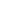 